Instructions for paying RCI invoice by credit card:Go to https://payments.iu5.org (Do not use Internet Explorer)From the dropdown, select RCIOn the next screen, enter your invoice number and the student last name exactly as shown on the invoice (invoice number and student last name are case sensitive)Click searchVerify invoice details in the left columnEnter credit card data in the right columnSubmitPrint confirmation page or write down authorization number for your records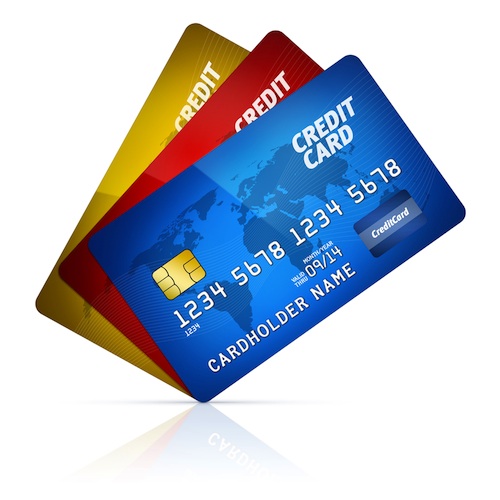 